OPC - Processo de Coaching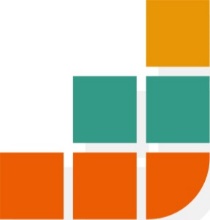 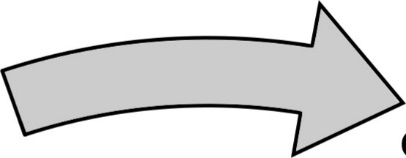 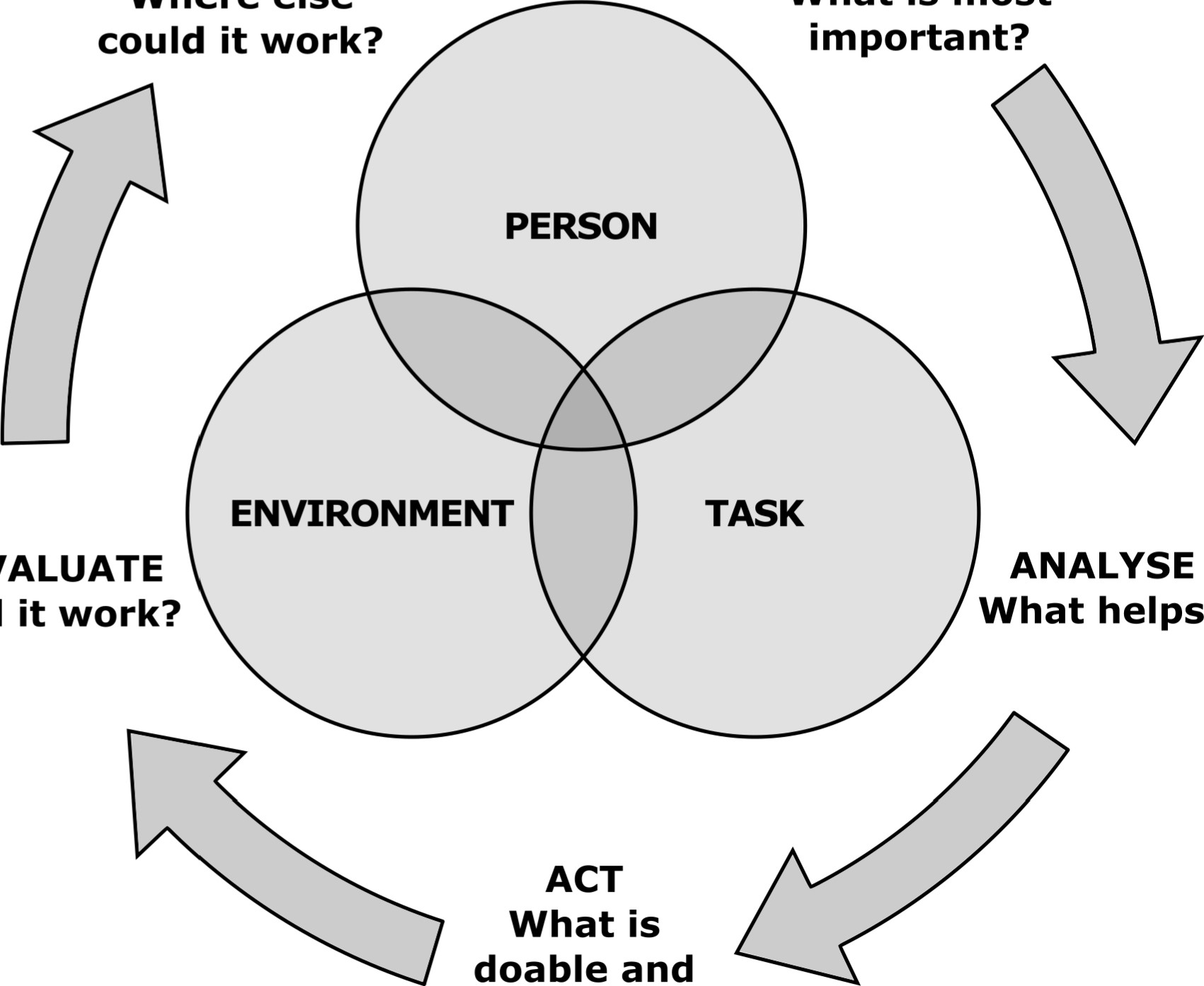 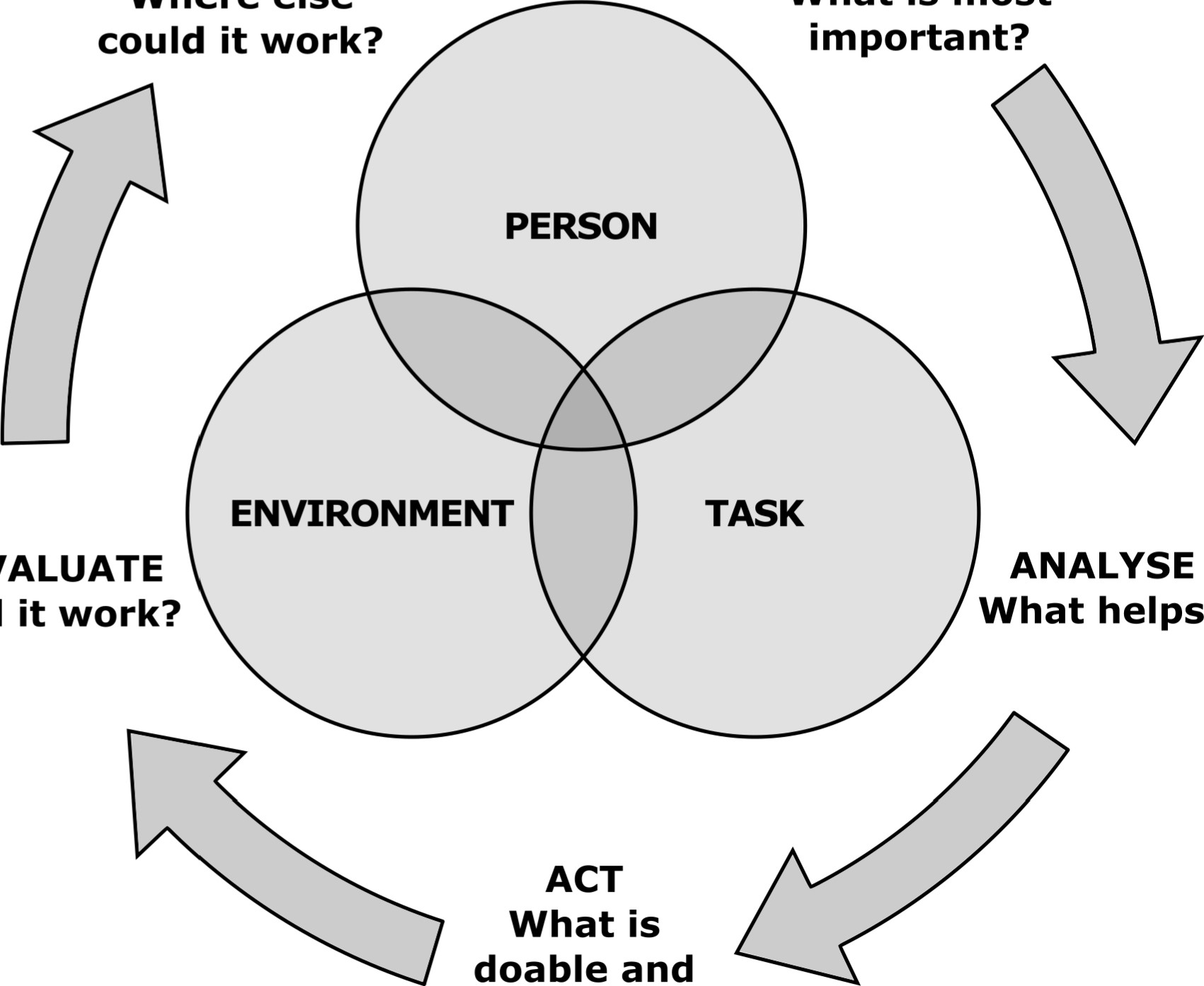 Suggested citation: Graham, F., (2020), Occupational Performance Coaching (OPC) Coaching Process. Retrieved from https://www.otago.ac.nz/opc (date retrieved). University of Otago.First published Graham, F. (2020), Occupational Performance Coaching Resources.This work is licensed under a Creative Commons Attribution-NonCommercial-NoDerivatives 4.0 International License.University of Otago.cc 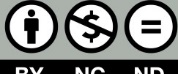 BY NC ND